Π ρ ο ςΤΑ ΣΩΜΑΤΕΙΑ ΤΑΕΚΒΟΝΤΟ 			 	ΜΕΛΗ ΤΗΣ Ε.ΤΑ.Ν.Ε.     	                    		 	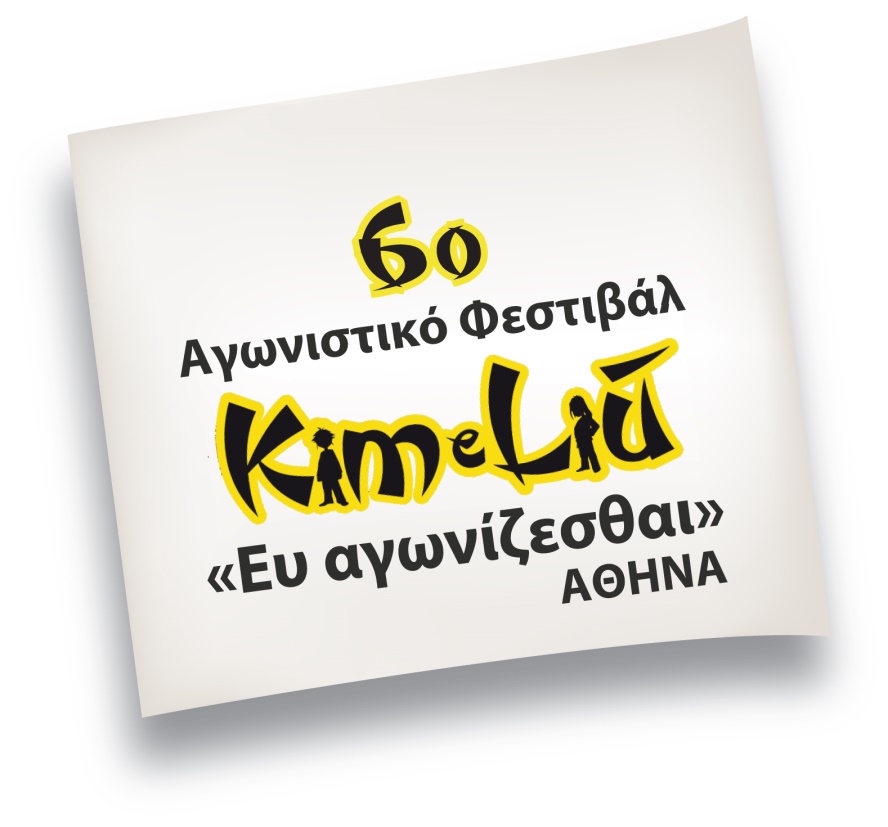 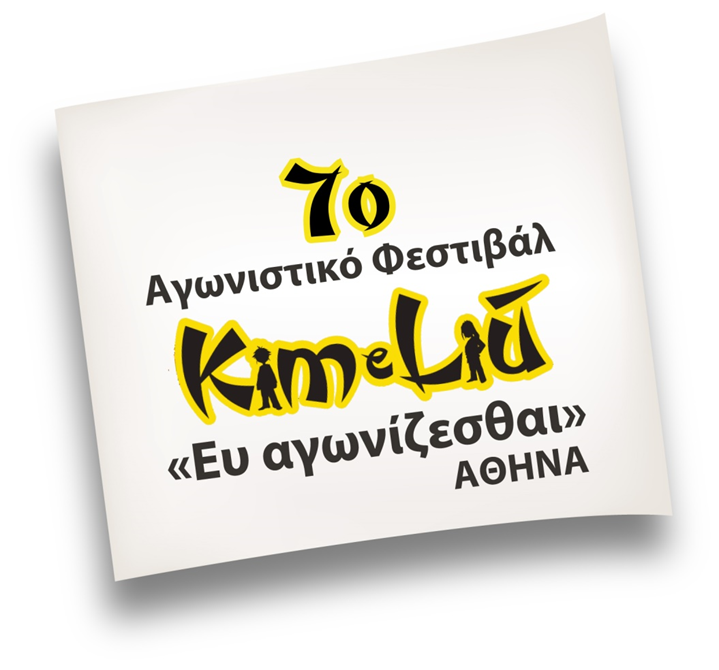 Αγωνιστικό Ομαδικό Πρωτάθλημα 2017.1. ΑΙΓΙΔΑ: Ευρωπαϊκή Ένωση Ταεκβοντό (E.T.U.)Ελληνική Ομοσπονδία Ταεκβοντό (ΕΛ.Ο.Τ.) Εθνική Ολυμπιακή Ακαδημία (ΕΘΝ.Ο.Α.)2. ΔΙΟΡΓΑΝΩΤΗΣ : ΕΝΩΣΗ ΤΑΕΚΒΟΝΤΟ ΝΟΤΙΟΥ ΕΛΛΑΔΟΣ (Ε.ΤΑ.Ν.Ε.) Ηλεκτρονικό ταχυδρομείο (e-mail): info@etane.gr  Tηλέφωνα: 2106820112-113 Τηλεομοιότυπο (fax): 2106820117 3. Ημερομηνία Διεξαγωγής Αγώνων: Κυριακή 14 Μάϊου 2017Ώρα έναρξης των αγώνων 09:00 π.μ..4. Τόπος: Ολυμπιακό Στάδιο Άνω Λιοσίων (Αρτάκης & Ελλησπόντου, Δήμος Φυλής- Άνω Λιόσια)5. Δικαίωμα Συμμετοχής: Αθλητές και αθλήτριες εγγεγραμμένοι στους Συλλόγους-μέλη της ΕΛ.Ο.Τ. που ανήκουν στα γεωγραφικά όρια της Ε.ΤΑ.Ν.Ε. Παίδων/ Κορασίδων μαύρες ζώνες [από 1ο ΚΟΥΠ και άνω/Μισή μαύρη ζώνη και άνω]: Γεννηθέντες το 2006 – 2007.Για όλους τους συμμετέχοντες αθλητές και αθλήτριες:Θα πρέπει να αποσταλεί με φαξ ή με e-mail, υπεύθυνη δήλωση - δήλωση συναίνεσης, υπογεγραμμένη από τους γονείς τους (επισυναπτόμενο αρχείο).Τα Δελτία Αθλητικής Ιδιότητος θα πρέπει να είναι θεωρημένα από την ΕΛ.Ο.Τ., να έχουν την σφραγίδα του σωματείου και να είναι υπογεγραμμένα από τον Γραμματέα του συλλόγου. Επίσης , στο βιβλιάριο να αναγράφεται ο βαθμός ΚΟΥΠ που κατέχει ο αθλητής-αθλήτρια και να είναι επικυρωμένο από τον σύλλογο του/της, ως και να φέρει θεωρημένη Ιατρική Βεβαίωση.Για τους, κάτοχους ΝΤΑΝ, θα πρέπει απαραίτητα  να είναι καταχωρημένος ο βαθμός ΝΤΑΝ στο θεωρημένο από την ΕΛ.Ο.Τ. βιβλιάριο του αθλητή-αθλήτριας. Η καταχώρηση του βαθμού ΝΤΑΝ  θα  πρέπει να έχει σφραγίδα από την ΕΛ.Ο.Τ.  6. Τρόπος Διεξαγωγής των αγώνων: Οι αγώνες θα διεξαχθούν σύμφωνα με τους Κανονισμούς της Παγκόσμιας Ομοσπονδίας Ταεκβοντό (W.T.F.) και της Ευρωπαϊκής Ένωσης Ταεκβοντό (E.T.U.). Η διάρκεια του αγώνα καθορίζεται στους δύο (2) γύρους διάρκειας πέντε (5) λεπτών ο καθένας, με ένα (1) λεπτό διάλλειμα ανάμεσά τους. Ωστόσο, δίνεται η δυνατότητα στον Αλυτάρχη των Αγώνων να διαμορφώσει το χρόνο διεξαγωγής, ανάλογα με την συμμετοχή.Κάθε ομάδα θα αποτελείται από πέντε αθλητές και των πέντε κατηγοριών που αναφέρονται παρακάτω. Δίνεται η δυνατότητα σε περίπτωση μη συμπλήρωσης των πέντε μελών της ομάδας από ένα σύλλογο, η συνεργασία με άλλους δύο  για την συμπλήρωση και των πέντε μελών.Κατά την διάρκεια του 1ου πρώτου γύρου κάθε κατηγορία θα αγωνιστεί υποχρεωτικά με την αντίστοιχη κατηγορία της άλλης ομάδας, ξεκινώντας από την μικρότερη προς την μεγαλύτερη κατηγορία ανά διάστημα ενός λεπτού. Στο 2ο δεύτερο γύρο οι αθλητές της μίας ομάδας δύναται να αγωνιστούν σε διαφορετική κατηγορία κιλών με τους αθλητές της άλλης ομάδας, για όσες φορές χρειαστεί κατ’ επιλογή του προπονητή τους.Νικήτρια ομάδα αναδεικνύεται αυτή που θα συγκεντρώσει τους περισσότερους πόντους και στους δύο γύρους.7. Κατηγορίες Βάρους: Η ζύγιση θα γίνει στο χώρο των αγώνων α) την Πέμπτη 11 Μάϊου 2017 από τις 18.00 μ.μ. έως τις 21.00 μ.μ. ή β) το Σάββατο 13 Μάϊου 2017 από τις 16.00 μ.μ. έως τις 18.30 μ.μ. για τις κατηγορίες Παίδων/Κορασίδων, που θα αγωνιστούν την Κυριακή 14 Μάϊου 2017.Παίδων – Μαύρες Ζώνες 2006 - 2007 (1Ο ΚΟΥΠ και άνω): -30 κιλά, 30-37 κιλά, 37-45 κιλά, 45-53 κιλά, +53 κιλά.Κορασίδων – Μαύρες Ζώνες 2006 - 2007 (1Ο ΚΟΥΠ και άνω): -30 κιλά, 30-37 κιλά, 37-45 κιλά, 45-53 κιλά, +53.1η θέση – Χρυσό μετάλλιο και δίπλωμα 2η θέση – Αργυρό μετάλλιο και δίπλωμα 3η θέση – Χάλκινο μετάλλιο και δίπλωμα (δύο 3ες θέσεις) Μετάλλιο και δίπλωμα συμμετοχής σε όλους τους αγωνιζομένους8. Κλήρωση: Η κλήρωση θα πραγματοποιηθεί την Πέμπτη 11 Μάϊου 2017  και ώρα 10:00 το πρωί, στα γραφεία της Ελληνικής Ομοσπονδίας Ταεκβοντό (Δήμητρας 19 Ακαδημία Πλάτωνος Τ.Κ. 10442/ 4ος όροφος, Τηλ: 210-6820112-13),  για όλες τις ομάδες.9. Παράβολο Συμμετοχής: Για τη συμμετοχή κάθε ομάδας (και των πέντε αθλητών –τριών) ο Σύλλογος θα καταβάλει παράβολο ποσού 25€ (είκοσι ευρώ) στον αριθμό του τραπεζικού λογαριασμού της Ε.ΤΑ.Ν.Ε.: ΤΡΑΠΕΖΑ ΠΕΙΡΑΙΩΣ 5088-075781-671.Η απόδειξη κατάθεσης του παραβόλου πρέπει να αποστέλλεται με φαξ στα: 210 6820116, 210 6820117 ή με email: : info@etane.gr μέχρι την Παρασκευή 4 Μάϊου 2017.Σε περίπτωση μη προσέλευσης του αθλητή ή της αθλήτριας, δεν επιστρέφεται το παράβολο.Η πρωτότυπη απόδειξη κατάθεσης θα κατατίθεται στην γραμματεία των αγώνων, από τον Προπονητή ή τον Αρχηγό Ομάδος, πριν από την ζύγιση και θα επιστρέφεται αφού σφραγισθεί, προκειμένου ο Σύλλογος να παραλάβει συνολικά τα κουπόνια της ζύγισης των αθλητών-τριών του.10. Δηλώσεις Συμμετοχής: Οι δηλώσεις συμμετοχής θα γίνονται δεκτές μέχρι την Παρασκευή 4 Μάϊου 2017 και ώρα, 15:00 στα γραφεία της ΕΛ.Ο.Τ.  (Δήμητρας 19 , Ακαδημία Πλάτωνος  Τ.Κ. 10442 / 4ος όροφος, FAX: 210. 6820117). ΕΚΠΡΟΘΕΣΜΕΣ ΔΗΛΩΣΕΙΣ ΔΕΝ ΘΑ ΓΙΝΟΝΤΑΙ ΔΕΚΤΕΣ.Ο κάθε συμμετέχον σύλλογος είναι υπεύθυνος για την επιβεβαίωση της αποστολής της συμμετοχής του (είτε αυτή αποστέλλεται με φαξ, είτε ταχυδρομικώς  ή με e-mail: info@etane.gr), στα τηλέφωνα 210.6820112 – 113.11. Εγγραφές: Οι εγγραφές θα ξεκινήσουν από την Πέμπτη 20 Απριλίου 2017   και θα διαρκέσουν μέχρι τη συμπλήρωση του αριθμού των  30 ομάδων.Σε αντίθετη περίπτωση (μη συμπλήρωσης του αναφερόμενου αριθμού συμμετεχόντων) ως λήξη προθεσμίας εγγραφής ορίζεται η Παρασκευή 5 Μάϊου 2017. Δηλώσεις συμμετοχής μετά την λήξη της παραπάνω προθεσμίας δεν θα γίνονται δεκτές.12. Ενστάσεις κατά τη διάρκεια των αγώνων:Ένσταση για το αποτέλεσμα ενός αγώνα, μπορεί να κατατίθεται εγγράφως εντός δέκα (10’) λεπτών μετά την λήξη του, μόνο από τον Αρχηγό της Ομάδας του οποίου το όνομα θα πρέπει να υπάρχει στην δήλωση συμμετοχής του συλλόγου. H ένσταση θα πρέπει να συνοδεύεται με παράβολο αξίας 50 € (πενήντα ευρώ) στην Γραμματεία των αγώνων.13. Γενικές σημειώσεις:Όλοι οι αθλητές  και οι αθλήτριες που θα αγωνισθούν  θα πρέπει να φορούν τα προστατευτικά που ορίζουν οι κανονισμοί: επικαλαμίδες, επιβραχιονίδες, μασελάκι (το  μασελάκι πρέπει να είναι λευκό ή διαφανές), γαντάκια, σπασουάρ (κάτω από το τομπόκ), προστατευτικούς θώρακες και κάσκες. Θώρακες και κάσκες των αγώνων δεν θα παρέχονται από την Ε.ΤΑ.Ν.Ε..   Οι προπονητές θα πρέπει να είναι ενδεδυμένοι είτε με αθλητική φόρμα και αθλητικά υποδήματα είτε με κουστούμι κατά την διάρκεια του αγώνα. Επίσης θα προσκομίζουν το βιβλιάριο αθλητικής ιδιότητας του αθλητή - αθλήτριας που αγωνίζεται στην Αγωνόδικο Επιτροπή κατά την προσέλευσή τους.Οι σύλλογοι οφείλουν να έχουν μαζί τους όλα τα προστατευτικά που προβλέπονται από τους κανονισμούς. Κατά την διάρκεια των αγώνων απαγορεύεται στον αγωνιστικό χώρο να βρίσκονται αθλητές-αθλήτριες καθώς επίσης και παράγοντες ή προπονητές, εκτός από αυτούς που αγωνίζονται.Στις δηλώσεις συμμετοχής που αποστέλλουν τα σωματεία, πρέπει να αναγράφονται απαραίτητα τα ονόματα των αρχηγών ομάδας και των προπονητών. Οι αθλητές-αθλήτριες, που θα προσέρχονται για την απονομή των μεταλλίων και των διπλωμάτων της θέσης που κατέκτησαν, υποχρεούνται να φορούν τομπόκ.Κατά την ζύγιση δεν θα υπάρχει καθόλου ανοχή. Οι αθλητές-αθλήτριες θα πρέπει  υποχρεωτικά να προσκομίζουν τα βιβλιάρια αθλητικής ιδιότητας θεωρημένα από Ιδιώτες ιατρούς ή από ιατρούς που υπηρετούν σε Ν.Π.Δ.Δ. ή Ν.Π.Ι.Δ. Η διάρκεια της θεώρησης είναι ετήσια. Οι αθλητές και αθλήτριες θα αγωνιστούν αποκλειστικά με ευθύνη των συλλόγων τους και υπεύθυνες δηλώσεις δεν θα γίνονται δεκτές.Την Κυριακή 14 Μάϊου 2017 στις 08:30 π.μ. θα πραγματοποιηθεί συγκέντρωση προπονητών, σε χώρο που θα ανακοινωθεί από την Γραμματεία.ΥΠΕΥΘΥΝΗ ΔΗΛΩΣΗ ΣΥΝΑΙΝΕΣΗΣMε την παρούσα δηλώνω υπεύθυνα ότι: Ως νόμιμος κηδεμόνας του/ της αθλητή/ αθλήτρια ………………………………………………………………………………………Μέλος του αθλητικού συλλόγου………………………………………………………………… συναινώ  να  συμμετάσχει ως  ενεργός/ή  αθλητής/αθλήτρια στο παρακάτω πρωτάθλημα:7ο ΑΓΩΝΙΣΤΙΚΟ ΦΕΣΤΙΒΑΛ KIM & LIU «ΕΥ ΑΓΩΝΙΖΕΣΘΑΙ»Ολυμπιακό Στάδιο Άνω Λιοσίων, 14 Μάϊου 2017.Ομαδικό Πρωτάθλημα 2017.Όνομα κηδεμόνα ………………………………………………………………………………………..Υπογραφή……………………………………………………………………………………..……………Ημερομηνία …………………………………………………….………………………...………………Πρέπει να αποσταλεί με φαξ: 210-6820117 ή με e-mail: info@etane.gr 